Žiadosť o zabezpečenie poskytovania tlmočníckej službyv zmysle § 44 zákona č. 448/2008 Z. z. o sociálnych službách a o zmene a doplnení zákona                               č. 455/1991 Zb. o živnostenskom podnikaní (živnostenský zákon) v znení neskorších predpisov (ďalej len „zákon o sociálnych službách“).K žiadosti je potrebné doložiť:1. Potvrdenie poskytovateľa zdravotnej starostlivosti  preukazujúce zdravotné postihnutie uvedené v § 44 ods. 3 zákona o sociálnych službách.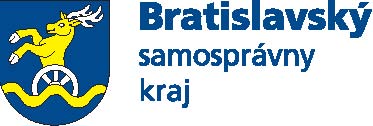 pečiatka podateľne BSKMeno a priezvisko fyzickej osoby, ktorej sa má poskytovať tlmočnícka služba: Rodné číslo, ak je pridelené:Dátum narodenia: Adresa trvalého pobytu: Adresa pre korešpondenciu:Štátne občianstvo:Číslo občianskeho preukazu:Rodinný stav:Kontaktná osoba:Telefónne číslo, e-mail:Druh tlmočenia,  ktoré sa má poskytovať: (druh vyznačte symbolom „X“)tlmočenie v posunkovej rečiartikulačné tlmočenietaktilné tlmočenieDruh tlmočenia,  ktoré sa má poskytovať: (druh vyznačte symbolom „X“)tlmočenie v posunkovej rečiartikulačné tlmočenietaktilné tlmočenieForma tlmočenia: iba pri tlmočení v posunkovej reči a taktilnom tlmočení (formu  vyznačte symbolom „X“)osobneonlinesimultánny prepis hovorenej reči Požadovaný počet hodín tlmočenia mesačne:pri vybavovaní úradných záležitostí                                                             hod.pri vybavovaní lekárskych vyšetrení                                                            hod.pri vybavovaní záležitostí v peňažných inštitúciách                                     hod.iné(uviesť konkrétne aktivity)                                                                        hod.Požadovaný počet hodín tlmočenia mesačne:pri vybavovaní úradných záležitostí                                                             hod.pri vybavovaní lekárskych vyšetrení                                                            hod.pri vybavovaní záležitostí v peňažných inštitúciách                                     hod.iné(uviesť konkrétne aktivity)                                                                        hod.Požadovaný počet hodín tlmočenia mesačne:pri vybavovaní úradných záležitostí                                                             hod.pri vybavovaní lekárskych vyšetrení                                                            hod.pri vybavovaní záležitostí v peňažných inštitúciách                                     hod.iné(uviesť konkrétne aktivity)                                                                        hod.Deň začatia a čas poskytovania tlmočníckej služby:deň začatia poskytovania tlmočníckej službyčas poskytovania tlmočníckej službyDeň začatia a čas poskytovania tlmočníckej služby:deň začatia poskytovania tlmočníckej službyčas poskytovania tlmočníckej službyDeň začatia a čas poskytovania tlmočníckej služby:deň začatia poskytovania tlmočníckej službyčas poskytovania tlmočníckej službyZákonný zástupca/opatrovník fyzickej osoby, ktorej sa má  poskytovať tlmočníckej služba, ak nie je  spôsobilá na právne úkony: Meno a priezvisko: Adresa: Tel. kontakt: Poznámka: K žiadosti je nutné doložiť doklad preukazujúci uvedenú skutočnosťZákonný zástupca/opatrovník fyzickej osoby, ktorej sa má  poskytovať tlmočníckej služba, ak nie je  spôsobilá na právne úkony: Meno a priezvisko: Adresa: Tel. kontakt: Poznámka: K žiadosti je nutné doložiť doklad preukazujúci uvedenú skutočnosťZákonný zástupca/opatrovník fyzickej osoby, ktorej sa má  poskytovať tlmočníckej služba, ak nie je  spôsobilá na právne úkony: Meno a priezvisko: Adresa: Tel. kontakt: Poznámka: K žiadosti je nutné doložiť doklad preukazujúci uvedenú skutočnosťSúhlas s poskytnutím osobných údajov vybranému poskytovateľovi tlmočníckej služby:Súhlasím s poskytnutím osobných údajov v rozsahu meno a priezvisko, dátum narodenia, adresa trvalého pobytu, štátne občianstvo, číslo občianskeho preukazu a rodinný stav vybranému poskytovateľovi tlmočníckej služby za účelom vyhodnotenia žiadosti o zabezpečenie poskytovania tlmočníckej služby. Súhlas bol udelený dobrovoľne a bez nátlaku a môže byť kedykoľvek odvolaný. Súhlas sa poskytuje do doby zabezpečenia poskytovania tlmočníckej služby. V                                      dňa					Meno:  Priezvisko:						                                                                vlastnoručný podpis osoby, ktorej sa má poskytovať                                                                            sociálna služba (zákonného zástupcu)       Ak sa domnievate, že spracúvanie osobných údajov je nezákonné, môžete podať sťažnosť na Úrad na ochranu osobných údajov Slovenskej republiky (adresa: Hraničná 12, 820 07 Bratislava, statny.dozor@pdp.gov.sk).Súhlas s poskytnutím osobných údajov vybranému poskytovateľovi tlmočníckej služby:Súhlasím s poskytnutím osobných údajov v rozsahu meno a priezvisko, dátum narodenia, adresa trvalého pobytu, štátne občianstvo, číslo občianskeho preukazu a rodinný stav vybranému poskytovateľovi tlmočníckej služby za účelom vyhodnotenia žiadosti o zabezpečenie poskytovania tlmočníckej služby. Súhlas bol udelený dobrovoľne a bez nátlaku a môže byť kedykoľvek odvolaný. Súhlas sa poskytuje do doby zabezpečenia poskytovania tlmočníckej služby. V                                      dňa					Meno:  Priezvisko:						                                                                vlastnoručný podpis osoby, ktorej sa má poskytovať                                                                            sociálna služba (zákonného zástupcu)       Ak sa domnievate, že spracúvanie osobných údajov je nezákonné, môžete podať sťažnosť na Úrad na ochranu osobných údajov Slovenskej republiky (adresa: Hraničná 12, 820 07 Bratislava, statny.dozor@pdp.gov.sk).Súhlas s poskytnutím osobných údajov vybranému poskytovateľovi tlmočníckej služby:Súhlasím s poskytnutím osobných údajov v rozsahu meno a priezvisko, dátum narodenia, adresa trvalého pobytu, štátne občianstvo, číslo občianskeho preukazu a rodinný stav vybranému poskytovateľovi tlmočníckej služby za účelom vyhodnotenia žiadosti o zabezpečenie poskytovania tlmočníckej služby. Súhlas bol udelený dobrovoľne a bez nátlaku a môže byť kedykoľvek odvolaný. Súhlas sa poskytuje do doby zabezpečenia poskytovania tlmočníckej služby. V                                      dňa					Meno:  Priezvisko:						                                                                vlastnoručný podpis osoby, ktorej sa má poskytovať                                                                            sociálna služba (zákonného zástupcu)       Ak sa domnievate, že spracúvanie osobných údajov je nezákonné, môžete podať sťažnosť na Úrad na ochranu osobných údajov Slovenskej republiky (adresa: Hraničná 12, 820 07 Bratislava, statny.dozor@pdp.gov.sk).Čestné vyhlásenie žiadateľa o pravdivosti a úplnosti údajov uvedených v žiadosti:Čestne vyhlasujem, že všetky údaje v žiadosti sú pravdivé a som si vedomý(á) právnych následkov v prípade uvedenia nepravdivých údajov.V                                                           dňa       vlastnoručný podpis osoby, ktorej sa má poskytovať                       sociálna služba (zákonného zástupcu)Čestné vyhlásenie žiadateľa o pravdivosti a úplnosti údajov uvedených v žiadosti:Čestne vyhlasujem, že všetky údaje v žiadosti sú pravdivé a som si vedomý(á) právnych následkov v prípade uvedenia nepravdivých údajov.V                                                           dňa       vlastnoručný podpis osoby, ktorej sa má poskytovať                       sociálna služba (zákonného zástupcu)Čestné vyhlásenie žiadateľa o pravdivosti a úplnosti údajov uvedených v žiadosti:Čestne vyhlasujem, že všetky údaje v žiadosti sú pravdivé a som si vedomý(á) právnych následkov v prípade uvedenia nepravdivých údajov.V                                                           dňa       vlastnoručný podpis osoby, ktorej sa má poskytovať                       sociálna služba (zákonného zástupcu)